Future of Khmer Children Organization (FKC)Future of Khmer Children Organization (FKC)Future of Khmer Children Organization (FKC)Future of Khmer Children Organization (FKC)Future of Khmer Children Organization (FKC)Future of Khmer Children Organization (FKC)Future of Khmer Children Organization (FKC)(DONATION)(DONATION)(DONATION)(DONATION)(DONATION)(DONATION)(DONATION)Please fill this out and e-mail to us so we know 
what you would like to supportPlease fill this out and e-mail to us so we know 
what you would like to supportPlease fill this out and e-mail to us so we know 
what you would like to supportPlease fill this out and e-mail to us so we know 
what you would like to supportPlease fill this out and e-mail to us so we know 
what you would like to supportPlease fill this out and e-mail to us so we know 
what you would like to supportPlease fill this out and e-mail to us so we know 
what you would like to supportPlease fill this out and e-mail to us so we know 
what you would like to supportRURAL COMMUNITY (FAMILY SUPPORT)RURAL COMMUNITY (FAMILY SUPPORT)RURAL COMMUNITY (FAMILY SUPPORT)RURAL COMMUNITY (FAMILY SUPPORT)RURAL COMMUNITY (FAMILY SUPPORT)RURAL COMMUNITY (FAMILY SUPPORT)RURAL COMMUNITY (FAMILY SUPPORT)DescriptionDescriptionCost priceQuantityAmountAmountFresh water well to village (Pipe)Fresh water well to village (Pipe)$          550.00Fresh water well to village (Iron)Fresh water well to village (Iron)$          350.00Water storage unitWater storage unit$          100.00Water filterWater filter$            50.00ToiletToilet$          750.00CowCow$          500.00Bag of rice 50 kg (inc. Fish sauce, soya sauce, Fish canned)Bag of rice 50 kg (inc. Fish sauce, soya sauce, Fish canned)$            50.00Family package(Rice, Soya, Fish sauce, mosquito net, shampoo)Family package(Rice, Soya, Fish sauce, mosquito net, shampoo)$            75.00Bicycle Bicycle $            55.00Set of Chickens (9 female and 1 male) + chicken feed (1 pack)Set of Chickens (9 female and 1 male) + chicken feed (1 pack)$            50.00PigletPiglet$            75.00EDUCATION SUPPORT TO THE STUDENTSEDUCATION SUPPORT TO THE STUDENTSEDUCATION SUPPORT TO THE STUDENTSEDUCATION SUPPORT TO THE STUDENTSEDUCATION SUPPORT TO THE STUDENTSEDUCATION SUPPORT TO THE STUDENTSEDUCATION SUPPORT TO THE STUDENTSBicycle for studentsBicycle for students$            55.00BackpackBackpack$            10.00School supplies(1 set)School supplies(1 set)$              8.00Students Uniform for kids from $11 - $13 depending on sizeStudents Uniform for kids from $11 - $13 depending on size$            11.00+Pair of flip-flops / shoesPair of flip-flops / shoes$              8.00Weekly meal support (on Sunday for 70 students at FKC school) $1.50 for 1 personWeekly meal support (on Sunday for 70 students at FKC school) $1.50 for 1 person$          105.00Weekly transportation from the village school to FKC (dance training)Weekly transportation from the village school to FKC (dance training)$            15.00Basic medical supplies (1 set)Basic medical supplies (1 set)$            40.00Sewing machine for vocational  trainingSewing machine for vocational  training$          195.00Monthly support for school children living in the family (Community)Monthly support for school children living in the family (Community)$            35.00Monthly Sponsor of Kids from grade 1-6 (6-12 years old) 1month, 1 personMonthly Sponsor of Kids from grade 1-6 (6-12 years old) 1month, 1 person$            20.00Monthly Sponsor of Kids from grade 7-9 (13-17 years olD) 1month, 1personMonthly Sponsor of Kids from grade 7-9 (13-17 years olD) 1month, 1person$            30.00Monthly Sponsor of Kids from grade 10-12 (18-21 years old) 1 month, 1personMonthly Sponsor of Kids from grade 10-12 (18-21 years old) 1 month, 1person$            40.00Note:Note:Note:Note:Note:Note:Note:If you sponsor a water well make sure you let us know what you want on it.If you sponsor a water well make sure you let us know what you want on it.If you sponsor a water well make sure you let us know what you want on it.If you sponsor a water well make sure you let us know what you want on it.If you sponsor a water well make sure you let us know what you want on it.If you sponsor a water well make sure you let us know what you want on it.If you sponsor a water well make sure you let us know what you want on it.If you have clothes, toys or anything you do not use, we would happily have it donated here!If you have clothes, toys or anything you do not use, we would happily have it donated here!If you have clothes, toys or anything you do not use, we would happily have it donated here!If you have clothes, toys or anything you do not use, we would happily have it donated here!If you have clothes, toys or anything you do not use, we would happily have it donated here!If you have clothes, toys or anything you do not use, we would happily have it donated here!If you have clothes, toys or anything you do not use, we would happily have it donated here!If you have clothes, toys or anything you do not use, we would happily have it donated here!Signature of donorSignature of donorSignature of donorSignature of donorSignature of donorSignature of donorSignature of donorSignature of donorName: Name: Name: Name: Name: Name: Name: Name: Many thanks for your help!Many thanks for your help!Many thanks for your help!Many thanks for your help!Many thanks for your help!Many thanks for your help!Many thanks for your help!Many thanks for your help!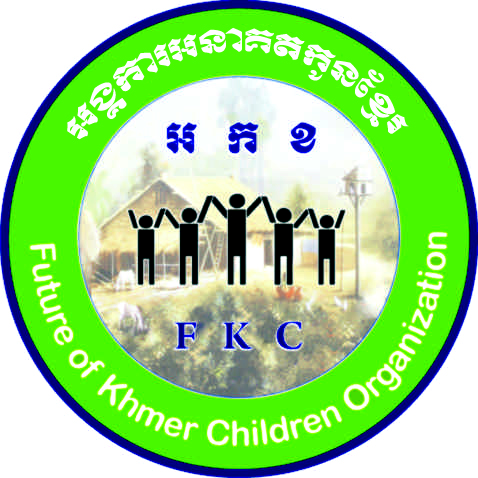 